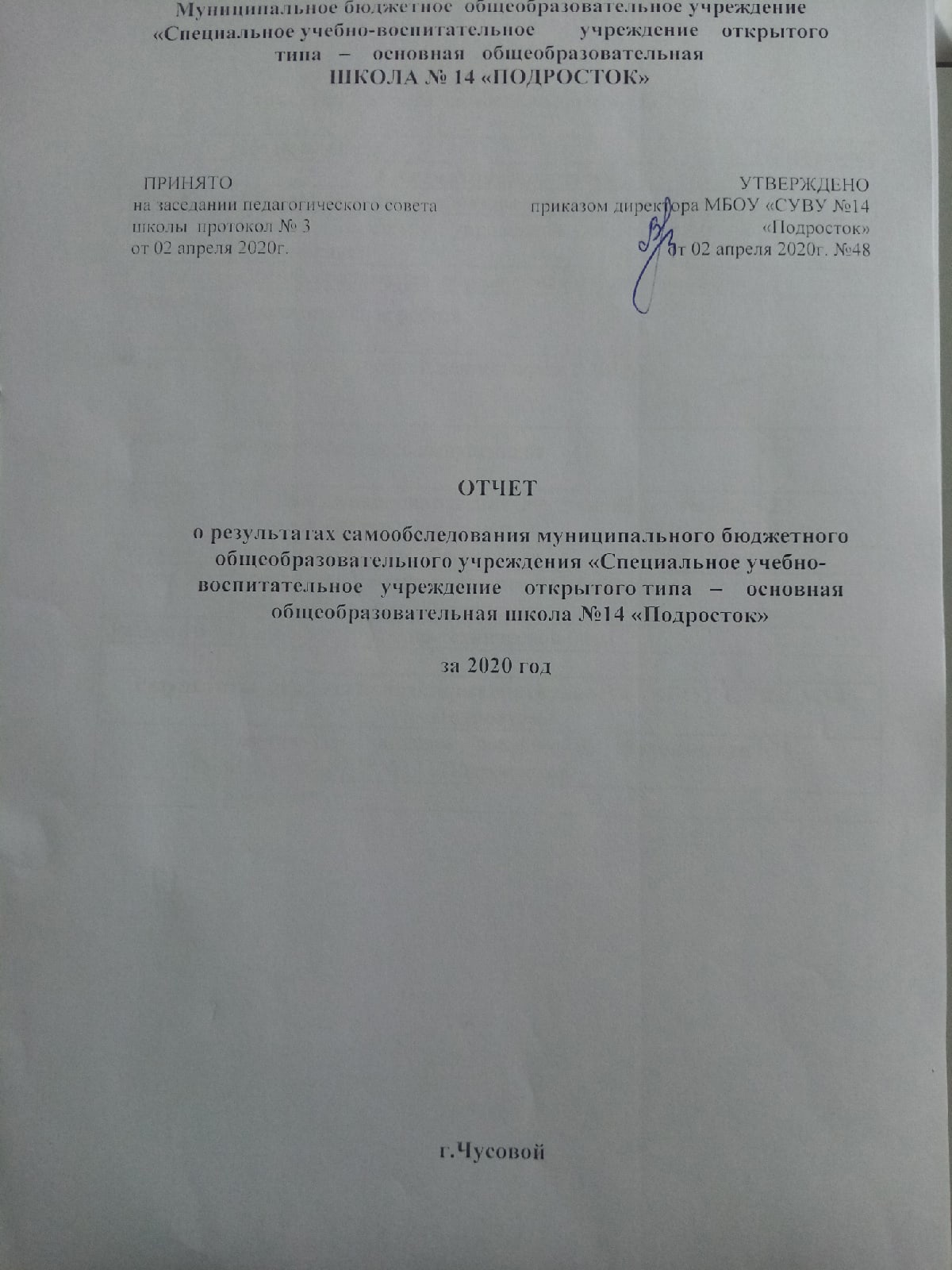 Структура    отчета  самообследования за 2020 год:Отчет о результатах самообследования
муниципального бюджетного общеобразовательного учреждения
«МБОУ «СУВУ №14 «Подросток»» за 2020 годАналитическая частьI. Общие сведения об образовательной организацииМБОУ «СУВУ №14 «Подросток» (далее – Школа) расположена в старой части   города Чусового. Учащиеся школы проживают во всех районах города Чусового и Чусовского района.Основным  предметом  деятельности  ОУ  является реабилитация подростков, оказавшихся в социально опасном положении и реализация основных  общеобразовательных  программ  основного общего образования и программ профессиональной подготовки, программ дополнительного образования.  II. Система управления организациейУправление осуществляется на принципах единоначалия и самоуправления.Органы управления, действующие в ШколеДля осуществления учебно-методической работы в Школе создано три   методических объединения:− учителей и мастеров профессионального образования− воспитателей− узких специалистовIII. Оценка образовательной деятельностиОбразовательная деятельность в Школе организуется в соответствии с Федеральным законом от 29.12.2012 № 273-ФЗ «Об образовании в Российской Федерации», ФГОС начального общего, основного общего и среднего общего образования, СанПиН 2.4.2.2821-10 «Санитарно-эпидемиологические требования к условиям и организации обучения в общеобразовательных учреждениях», основными образовательными программами по уровням, включая учебные планы, годовые календарные графики, расписанием занятий.Учебный план   5–9 классов ориентирован на 5 -летний нормативный срок освоения основной образовательной программы   основного общего образования (реализация ФГОС ООО).IV.Воспитательная работаОрганизация воспитательной деятельности осуществлялось в формах  урочной и внеурочной деятельности. В   2020   году на базе нашего образовательного учреждения было организовано 8 детских объединений, как силами школы, так и за счёт расширения сети дополнительного образования. Сравнительный анализ охвата обучающихся дополнительным образованием школы и города на начало и конец учебного года следующий:Охват занятостью  обучающихся, состоящих на учётах ГР СОП, СОП, ПДНна конец 2020 года:В целях полноценного целодневного пребывания обучающихся в школе, организации коррекционно-развивающей работы, смены форм деятельности, развития творческих и интеллектуальных способностей подростков во внеурочной деятельности в 2020 году продолжил  работу  воспитательный блок, который реализовывался с января 2020 по апрель 2020 г ,с октября 2020-декабрь 2020 два раза в неделю по 35 минут. В него вошли краткосрочные курсы по химии, технологии, ОДНРК, предпрофильной подготовке, групповые КРЗ, социальные часы, профилактические часы. Охват обучающихся школы воспитательным блоком на начало учебного года, составляла: посещали воспитательный блок 97 %, периодически посещали 3 %, не посещали 4 %, на конец учебного года: посещали воспитательный блок 95 %, периодически посещали 2 %, не посещали 4 %.Анализ уровня воспитанности учащихся по методике М.И. Шиловой по классам на начало   2020 года:На протяжении многих лет классные руководители в своей работе используют диагностику М.И. Шиловой «Уровень воспитанности учащихся». При проведении диагностических процедур предлагается выделить четыре уровня (высокий, хороший, средний, низкий). Анализ диагностических данных показал следующие результаты, в основном западают: долг и ответственность, бережливость, дисциплинированность, скромность и культурный уровень.Классными руководителями  применяются различные формы и методы работы с детским коллективом, такие как: анкетирование, индивидуальные беседы, классные часы, тестирование, праздники, конкурсы, диспуты, тематические занятия и т.п. У каждого  воспитателя есть свои особенности в работе с классом, приемы работы. Так, например, хорошо налажена работа с детьми по проведению внеклассных мероприятий у  Терёхиной И.В. (5 кл.), Швецовой Е.А. (8а кл.), Пучковой Е.О. (9бкл.), Некрасовой С.В. (9в кл.). Основное место в работе классных руководителей 9-х  классах  отводится профориентационной работе и предпрофильной подготовке, направленной на оказание помощи обучающимся  в выборе будущей профессии и построении дальнейшего образовательного маршрута.                                           Положительным моментом в работе воспитателей является то, что в течение последних лет классные руководители систематически ведутся журналы по технике безопасности с учащимися, где фиксируются под роспись инструктажи и беседы по охране жизни и здоровья учащихся  От качества взаимодействия всех прямых и косвенных участников воспитательного процесса зависит его успешность.  Таким образом, создается и развивается единая образовательно-воспитательная среда, где естественным продолжением учебного процесса является внеклассная и внеурочная  деятельность. Участие учащихся в общешкольных, городских мероприятиях помогает заполнить их досуг интересными и познавательными, веселыми и развлекательными делами, тем самым, сведя к минимуму влияние улицы, что особенно важно для наших обучающихся.  Работа в ОУ велась по следующим  направлениям.По данным таблицы можно сделать вывод о том, что все проводимые  мероприятия были направлены на реализацию поставленных цели и задач на 2020 год по приоритетным направлениям  работы школы. Анализируя уже сложившуюся в ОУ систему воспитательной работы, следует отметить такие её компоненты, как:разработанный диагностический инструментарий для изучения личностного роста и результатов развития ребенка;созданную сеть кружков, спортивных секций;комплекс традиционных дел и мероприятий в школе и классах;включенность обучающихся в мероприятия муниципального, регионального и федерального уровнейотработана новая технология организации воспитательной работы в дистанционном режиме.В целом, можно отметить, что: организация и проведение воспитательных мероприятий осуществлялись, исходя из интересов, интеллектуальных и физических возможностей обучающихся, что обеспечивало реализацию личностно-ориентированного подхода при одновременном обеспечении массовости мероприятий;все аспекты работы службы сопровождения позволяли обучающимся ярко и неординарно проявлять свои творческие способности;работа службы сопровождения основывалась на принципах сохранения и укрепления здоровья обучающихся.V. Результаты учебной деятельностиРезультаты освоения учащимися основного общего образования по показателям «успеваемость» и «качество»Проблема повышения качества образования для школы является одной из важнейших. Это определяется необходимостью успешного освоения всеми учащимися образовательной программы, подготовки их к дальнейшему обучению и осознанному профессиональному выбору. Данная проблема приобретает особую актуальность в условиях компетентностного подхода и оценки качества образования в школе на основе государственной итоговой аттестации.По вышеуказанным показателям за 3 года прослеживаются снижение динамики показателей качества и успеваемости, учащихся школы. Анализ показывает не стабильные показатели учащихся на протяжении 3 лет, причиной является неумение учащихся применять полученные знания на практике, недостаточная сформированность ключевых компетенций.           Сводная таблица  выполнения учебного планаРезультаты выполнения учебного плана и образовательной программы в целом свидетельствуют удовлетворительные показатели в 2020 году. Это обусловлено тем, что школа имеет обеспеченность кадровыми и программно-методическими ресурсами в полном объёме.      Результаты срезов знаний по общеобразовательным предметам 2020 годвходные срезы:контрольные срезыСредний балл по общеобразовательным предметам 2020 годСредний годовой балл по школе получился 3,2.         Анализ полугодовых контрольных работ 2020 годНа основании приказа Министерства образования и науки Пермского края от 17.04.2020 года № СЭД 26-01-06-342 «Об организации образовательного процесса в условиях режима домашней самоизоляции на территории Пермского края», Приказа Управления образования №158 от 20.04.2020 года «Об организации образовательного процесса в условиях режима домашней самоизоляции на территории Чусовского городского округа», в образовательном учреждении не проводились годовые контрольные работы. В связи с этим анализируем результаты полугодовых контрольных работ:        По русскому языку: не справились с работой 13 человека – 23,6% учащихся; (2019 - 3 чел./6,1%)Сдали на «4» и «5» 6 человек- 10,9% учеников (2019 -7 чел./14,3%).По Алгебре:  не справились с работой 10 человек – 16,9% (2019 – 6 чел./12,3%);Сдали на «4» и «5» - 13 человек -22,0% (2019 -9 чел./18,4%).Результаты годовых контрольных работ по русскому языку   за 3 годаРезультаты годовых контрольных работ по математике   за 3 года              Мониторинг результатов тестирования по математической грамотности в соответствии с требованиями ФГОС 2020 годДанные показатели демонстрируют результаты освоения математической грамотности в 2020 году на уровне ниже среднего.           Сводная таблица результатов ВПР по 6 классу 2020Сводная таблица результатов ВПР по 7 классу 2020Сводная таблица результатов ВПР по 8 классу 2020Сводная таблица результатов ВПР по 9 классу 2020Результаты ВПР в 6-9 классах позволили осуществить диагностику предметных и метапредметных результатов в соответствии с федеральными государственными стандартами основного общего образования, в том числе сформированность УУД, выявили затруднения у учащихся по всем учебным предметам. Рекомендации, выработанные в ходе анализа результатов ВПР, доведены до учителей- предметников, проанализированы на заседаниях ШМО и в дальнейшем будут учтены при составлении рабочих программ по учебным предметам.Результаты государственной итоговой аттестацииВ 2020 году учащиеся 9 классов проходили итоговое собеседование по русскому языку в качестве допуска к государственной итоговой аттестации. Результаты успешны, все получили «зачёт».Государственная итоговая аттестация - 2020, согласно приказа Министерства образования и науки Пермского края от 17.04.2020 года № СЭД 26-01-06-342 «Об организации образовательного процесса в условиях режима домашней самоизоляции на территории Пермского края», Приказа Управления образования №158 от 20.04.2020 года «Об организации образовательного процесса в условиях режима домашней самоизоляции на территории Чусовского городского округа», не проводилась в формате ОГЭ. Аттестация обучающихся  выпускных 9 классов осуществлялась по результатам завершенного учебного периода (учебный год). В результате сдачи ГИА -2020 получили аттестаты основного общего образования 26 чел.+1 чел. ГЗО.Анализ государственной итоговой аттестации 2020По результатам профессиональной подготовки 2020 года, 17 учащимся 9 классов, освоившим образовательные программы профессиональной подготовки выдавалось свидетельство установленного образца с присвоением 2 разряда по специальностям: слесарь по ремонту автомобиля (5чел.), Оператор-Пользователь ПК (5чел.)  и столяр строительный (7чел).VI. Востребованность выпускниковVII. Оценка функционирования внутренней системы оценки качества образованияВ Школе утверждено положение о внутренней системе оценки качества образования от 20.01.2020г.  Согласно плану ВШК в  2020учебном году осуществлялся контроль:за организацией учебного процесса (посещение уроков, анализ планов учебно-воспитательной работы, классных журналов, дневников обучающихся, рабочих программ по предметам, алфавитной книги, личные дела обучающихся, индивидуально-образовательные маршруты обучающихся и др.); за организацией дистанционного образования в условиях режима повышенной активностиза соответствием учебно-воспитательного процесса нормам СанПиН (состояние учебных кабинетов, спортивного зала, выполнение техники  безопасности в период пребывания учащихся в Школе);  за организационно-управленческой деятельностью (организация питания, анализ работы пищеблока, работы классных руководителей по пропаганде правильного питания);  за организацией воспитательного процесса (работа блока дополнительного образования, психолого-педагогической и социальной служб школы и др.).  Главный акцент при осуществлении всех направлений контроля – выполнение Федерального закона «Об образовании в Российской Федерации». По результатам контроля составлялись справки, которые заслушивались на совещаниях при директоре, педагогических советах и ШМО. По результатам контроля выносились административные решения и корректировался план учебно-воспитательной работы, план повышения квалификации работников школы с учетом индивидуальных потребностей каждого.                                               В разделе учебно-методической работы составляется план внутреннего контроля с разбивкой по месяцам и определением видов, объектов и субъектов контроля, его целей, ответственных лиц и  форм проведения и  подведения итогов. При текущем ежемесячном планировании уточняются цели и виды контроля. Результаты анализируются на заседаниях ШМО, оперативных совещаниях и педсоветах. В случае необходимости издаются соответствующие приказы. Комплексный анализ и оценка результатов образовательной программы осуществляется по следующим направлениям: стартовый контроль знаний (входные контрольные работы), промежуточный контроль (контрольные работы за полугодие), итоговый контроль (итоговые работы за год), государственная итоговая аттестация.VIII. Оценка кадрового обеспеченияУчебно – воспитательный процесс в  школе  осуществляют – н.г.21 педагог., к.г.  19   педагога.  Укомплектованность штатов составляет 100%.Из них – н.г. 14 человек  (67 %) имеют высшее образование, 7  человек  (33 %) – среднее специальное.Из них – к.г. 13 человек  (68 %) имеют высшее образование, 6  человек  (32 %) – среднее специальное.Образовательный уровень педагогических работников – н.г.Образовательный уровень педагогических работников – к.г.   Сравнение возрастного состава педагогических кадров:                  Из диаграммы видно, что основная часть педагогов старше 50 лет  - 12 человек (54 %), от 18-30 лет – 1 человек (5 %).Характеристика  по педагогическому стажу: Результаты изучения коллектива на предмет педагогического стажа показали, что основная часть педагогов работают в образовании от 10 -20 лет и от 20-30    Качественный состав педагогического коллектива стал:Высшая категория – 5  (23%)     -   Первая категория  - 8 (36 %)Соответствие занимаемой должности  - 7 (32 %) Без категории – 2 (9 %)   В этом году общий уровень категорийности всех педагогов составляет  20 чел. (91 %),  без категории –  2 чел. (9%)     В течение года учителя и управленцы повышали квалификацию в ПГГПУ, ЧОУ ДПО «ИПКиПП», «Фоксфорд», ООО «Академия развития», ЧУ ДПО «Верхнекамский технический институт», «Инфоурок», ГАУ ДПО «ИРО ПК», «Знанио», ПГНИУ РИНО, АНО ДПО и других ОО Пермского края.          Межкурсовая методическая поддержка педагогов также осуществляется через участие их в семинарах, конференциях, выставках, педагогических ярмарках   и форумах.Педагоги нашей школы  являются  активными участниками мероприятий различного  уровня: это семинары  и  вебинары.Итог: КПК дистанционные  внебюджетные (72  – 108 ч.) -  5 чел.ПЕРЕПОДГОТОВКА внебюджетная  (260-500 ч.) – 6 чел.КПК дистанционные  внебюджетные  (24-32 ч.)  - 19 чел.КПК дистанционные для классных руководителей (17 ч.) – 7 чел.«Правовое регулирование образования в РФ в соответствии с требованиями ФЗ»  (77 ч.) - 11 чел.Итог:  19  педагогов  (100%)  прошли курсы повышения квалификации и переподготовки. (Приложение № 1).19  педагогов (100 %)  -  принимали участие в работе краевых и муниципальных  семинарах,    вебинарах  и медианарах.ВЫВОДЫ: Большинство педагогов, прошедших курсовую подготовку, активно используют полученные умения и навыки в своей образовательной практике, делятся полученными знаниями  с коллегами на заседаниях  ШМО.Другой эффективной формой профессионального развития является управленческая методическая деятельность на муниципальном  уровне.                                                 Участие педагогов в методической работе г. ЧусовогоIX. Оценка учебно-методического и библиотечно-информационного обеспеченияОснащенность библиотеки учебными пособиями достаточная. Отсутствует финансирование библиотеки на закупку периодических изданий и обновление фонда художественной литературы. В  школе имеется библиотека. Обслуживает библиотеку воспитатель – Швецова Елена Александровна, имеющая среднее педагогическое образование. Задачи библиотеки: 1. Обеспечение учебно-воспитательного процесса и самообразования путем библиотечного и информационно-библиографического обслуживания обучающихся, педагогических работников и других категорий читателей.
 2. Формирование у читателей навыков независимого библиотечного пользования: обучение пользованию книгой и другими носителями информации, поиску, отбору и критической оценке информации.
  3. Формирование книжного фонда в соответствии с  информационными потребностями читателя. Организация и ведение эффективно действующего справочно-библиографического аппарата.
         4. Совершенствование традиционных и освоение новых библиотечных технологий. Расширение ассортимента библиотечно-информационных услуг, повышение их качества на основе использования оргтехники и компьютеризации библиотечно-информационных процессов.
 5. Координация деятельности библиотеки с участниками образовательного процесса, взаимодействие с библиотеками других систем и ведомств, органами научно-технической информации.Общий фонд библиотеки составляет 4560 экземпляров,  (в т.ч. учебный фонд – 2070 экз.)Фонд учебной литературы постоянно обновляется за счёт бюджетных средств. Большое внимание уделяется в школе информатизации, как учебного процесса, так и управленческой деятельности. В библиотеке имеются цифровые образовательные ресурсы по учебным предметам.  X. Оценка материально-технической базыМатериально-техническая база Школы отвечает требованиям обеспечения учебного процесса и позволяет успешно решать вопросы качественной подготовки специалистов по реализуемым специальностям и профессиям.Школа  располагается типовым зданием школы с пристроем. Основное здание школы построено в 1937 году, пристрой- 1960Школа располагает следующей материально - технической базой:Общая площадь здания – 2253 кв. м.В школе 12   учебных кабинетов, 4 мастерских:-1 кабинет русского языка и литературы, оснащенный на 100%;-1 кабинет истории, оснащенный на 100%;-2 кабинета математики, оснащенные на 100%;-1 кабинет химии,   оснащенный на 90%;-1 кабинет   биологии оснащенный на 100%;-1 кабинет физики, оснащенный на 100%-1 кабинет  географии, оснащенный на 85%-2 кабинета  информатики, оснащенные на 100%;-1 мастерская по парикмахерскому делу- 1 мастерская столярнаяИмеется актовый зал на 60 посадочных мест, 1   зал для физических занятий площадью 65 кв.м., зал ЛФК.Имеется столовая площадью – 45 кв.м., обеденный зал – 28 кв.м., количество посадочных мест- 30,В школе функционируют 2 медицинских кабинета (кабинет врача и процедурный). Имеется лицензия на осуществление медицинской деятельности № ЛО-59-01-005042 от 12.07.2019 г.Кабинет педагога-психолога – 60 кв. мАдминистративных кабинетов – 2, общая площадь – 32  кв. мПодсобные помещения (архив) – 12 кв. мГардероб – 7.1 кв. мЗдание закреплено за школой на праве оперативного управления, земельный участок – на праве постоянного безвозмездного ( частично) и  (бессрочного) пользования. Форма собственности - государственная муниципальная.Работоспособность зданий поддерживается за счет проведения текущих,  капитальных ремонтов, проводимых профилактических ремонтных мероприятий.Учебные занятия проводятся на собственных площадях. Серьезное внимание в Школе уделяется внедрению в учебный процесс информационных технологий. Компьютеризация учебного процесса осуществляется в рамках общеобразовательных программ.Учебные кабинеты, кабинеты специалистов, администрации, бухгалтерии оснащены:множительная техника –9;мультимедийные проекторы с экранами – 8;компьютерами( рабочее место учителя)-25 ;интерактивная доска -23D принтер-1мобильный интерактивный стенд -1электронный интерактивный стол-1Все учебные кабинеты оснащены учебной мебелью, оборудованием, справочно-нормативной, учебно-методической литературой. Имеющиеся наглядные пособия, раздаточный материал используется для проведения  учебной деятельности.В школе имеется 20 комплектов робототехники, которые эффективно используются во внеурочной деятельности.Общая площадь земельного участка школы составляет 5440 кв.м), под кадастровым номером 59:11:0010231:12.  Имеются хозяйственная зона, зона отдыха,  министадион, полоса препятствия, пришкольный участок. Лицензионный норматив по площади на одного обучающегося выдерживается.Результаты анализа показателей деятельности организацииДанные приведены по состоянию на 29 декабря 2020 года.МБОУ «СУВУ  №14 «Подросток»» осуществляет образовательную и реабилитационную деятельность с 1996 года. В настоящее время реализует образовательные программы   основного   общего образования, адаптированные программы, программы профессиональной подготовки по профессии «Столяр строительный», «Слесарь по ремонту автомобилей», «Оператор электронно-вычислительных машин»  «Парикмахер» на основании лицензии.Заключение.Проведенное самообследование позволяет сделать следующие выводы:Школа  имеет необходимые организационно-правовые документы, позволяющие вести образовательную деятельность в соответствии с нормативами, установленными при лицензировании. Структура и содержание общеобразовательных программ соответствуют требованиям государственных образовательных стандартов.Школа имеет достаточную инфраструктуру, которая соответствует требованиям СанПиН 2.4.2.2821-10 «Санитарно-эпидемиологические требования к условиям и организации обучения в общеобразовательных учреждениях» и позволяет реализовывать образовательные программы в полном объеме в соответствии с ФГОС общего образования.Учебно-методическое и программно-информационное обеспечение учебного процесса достаточное для ведения образовательной деятельности.Школа укомплектована достаточным количеством педагогических и иных работников, которые имеют высокую квалификацию и регулярно проходят повышение квалификации, что позволяет обеспечивать стабильных качественных результатов образовательных достижений обучающихся.МБОУ «СУВУ №14 «Подросток» –   инновационная   развивающаяся, конкурентоспособная современная образовательная среда.МБОУ «СУВУ №14 «Подросток»- ресурсный центр по профессиональной подготовке детей, оказавшихся в трудной жизненной ситуации.РазделСодержание.Страницы1.Аналитическая часть1.Аналитическая часть1.Аналитическая частьРаздел1.Общие сведения об образовательной организации3Раздел 2. Оценка   системы  управления  образовательной организации.4Раздел 3. Оценка содержания  образовательной деятельности.5Раздел 4. Воспитательная работа5Раздел 5. Результаты учебной деятельности 2020 год13Раздел 6Востребованность выпускников22Раздел 7  Оценка  функционирования  внутренней  системы  оценки качества образования.22Раздел 8 Оценка кадрового  обеспечения23Раздел 9Оценка учебно-методического и библиотечно-информационного обеспечения26Раздел 10Оценка материально-технической базы27Результаты  анализа показателей деятельности  МБОУ СУВУ №14 «Подросток»Результаты  анализа показателей деятельности  МБОУ СУВУ №14 «Подросток»Результаты  анализа показателей деятельности  МБОУ СУВУ №14 «Подросток»Результаты  анализа показателей деятельности  МБОУ «СУВУ №14 «Подросток»».28Заключение.32Наименование образовательной организации Муниципальное бюджетное общеобразовательное учреждение «Специальное учебно-воспитательное учреждение открытого типа – основная  общеобразовательная школа № 14 «Подросток»  РуководительМаксимова Василиса МихайловнаАдрес организации618200, Пермский край, г. Чусовой, ул. Ленина, д.12.Телефон, факс8 (34256) 5-17-69; 8 (34256) 5-80-41Адрес электронной почтыsh14.chus@mail.ruУчредительУправление образования Администрации Чусовского городского округаДата создания1996 годЛицензияОт 15.02.2019 № 6301, серия 59 ЛО1 № 0004312Свидетельство о государственной аккредитацииОт 13.03.2019 № 87, серия 59 АО1 № 0001419; срок действия: до 15 марта 2025 годаНаименование органаФункцииДиректорКонтролирует работу и обеспечивает эффективное взаимодействие структурных подразделений организации, утверждает штатное расписание, отчетные документы организации, осуществляет общее руководство ШколойУправляющий советРассматривает вопросы:− развития образовательной организации;− финансово-хозяйственной деятельности;− материально-технического обеспеченияПедагогический советОсуществляет текущее руководство образовательной деятельностью Школы, в том числе рассматривает вопросы:− развития образовательных услуг;− регламентации образовательных отношений;− разработки образовательных программ;− выбора учебников, учебных пособий, средств обучения и воспитания;− материально-технического обеспечения образовательного процесса;− аттестации, повышения квалификации педагогических работников;− координации деятельности методических объединенийОбщее собрание работниковРеализует право работников участвовать в управлении образовательной организацией, в том числе:− участвовать в разработке и принятии коллективного договора, Правил трудового распорядка, изменений и дополнений к ним;− принимать локальные акты, которые регламентируют деятельность образовательной организации и связаны с правами и обязанностями работников;− разрешать конфликтные ситуации между работниками и администрацией образовательной организации;− вносить предложения по корректировке плана мероприятий организации, совершенствованию ее работы и развитию материальной базыКласс% занятости в школе% занятости в школе% занятости  города% занятости  города% не занятых% не занятыхКлассначало годаконец годаначало годаконец годаначало годаконец года52 чел. / 100 %2 чел. / 100 %----66 чел. / 100 %6 чел. / 100 %1 чел/ 16%1 чел. / 16 %--79 чел. / 83 %9 чел. / 100 %--1 чел. / 7 %-8а11 чел. / 100 %11 чел. / 93 %2 чел. / 18 %2 чел. / 18%-1 чел. / 7 %8б8 чел. / 93 %8 чел. / 100 %1 чел. / 12,5% 1 чел. / 12,5% 1 чел. / 7 %-9а14 чел. / 91 %14 чел. / 91 %--1 чел. / 9 %1 чел. / 9 %9б15 чел. / 100 %15 чел. / 100 %3 чел. / 20 %3 чел./ 20%--10а13 чел / 100%15 чел. / 100%----10б6 чел /100%6 чел./100%----Итого: всего / занято / %84 чел/97,6%86 чел / 97.7%7 чел / 8.3%7 чел / 8.3%3 чел / 3,6%2 чел. / 2,4%ГР СОПколичество чел. / занятых / %   СОПколичество чел. / занятых / %   ПДН количество чел. / занятых /  %   не охвачены ДОколичество чел. /% занятости  29 чел. /  27 чел. / 96 %8 чел. / 5 чел. / 63 %24 чел. / 20 чел. / 83 %4 чел. / 7 %КлассКол-во чел. (начало года)Кол-во чел. (конец года.)Посещают ВБ (начало года)Посещают ВБ (конец года.)Периодически посещают ВБ (начало года)Периодически посещают ВБ (конец года)Не посещают ВБ (начало года)Не посещают ВБ (конец года)52222----6665511--7991212----8а11119911228б8888----9а1414131311119б15151414--1110а131500----10б6600----итого84 ч.86 ч.63 ч./75%63ч./73 %3ч./3,6%3ч/ 3,5%.4ч./4,8 %4 ч./4,6 %КлассУровень воспитанности начало  2020 года Уровень воспитанности конец  2020 года53,2 средний3,6 средний63 средний3,2 средний73 средний3,5 средний8а          3,1 средний2,5 низкий8б3,1 средний3,5 средний9а3 средний3,4 средний9б3,4 средний3,3 средний10а3,4 средний3,6 средний10б3,5 средний3,5 среднийИтого по школе2,9 средний3,3 средний№МероприятиеучастникиРезультат/примечаниеИнтеллектуально-познавательная деятельностьИнтеллектуально-познавательная деятельностьИнтеллектуально-познавательная деятельностьИнтеллектуально-познавательная деятельность1Олимпиада по  русскому языку5,7,8 кл.Участие, кураторы, Южакова Н.Л., Терехина И.В., Панфилова Е.П.2Олимпиада по биологии5-8 кл.Участие , кураторы-Южакова Н.Л., Терехина И.В., Панфилова Е.П.3Олимпиада по географии8 кл.Участие , куратор Панфилова Е.П.4Олимпиада по технологии7 кл.Участие- победитель, куратор Терехина И.В.5Муниципальная  олимпиада по биологии9 клУчастие  - куратор Панфилова Е.П. 6Дистанционная познавательная активность5-8клУчастие , Кураторы –воспитатели классовДуховно-нравственное воспитаниеДуховно-нравственное воспитаниеДуховно-нравственное воспитаниеДуховно-нравственное воспитание7Стенд с 8 Марта «Открытка маме»6 кл.Педагог - организатор8Акция «Блокадный хлеб»5-9 кл.сценарий9Общешкольная линейка ко дню вывода войск из Афганистана5-9 кл.сценарий10День неизвестного солдата «Пост № 1»9-10 клДивеев А.А., Рассошных С.А11Посвящение в Юнармейцев8а клЕлтышева И.С., Некрасова С.в., Дивеев АА.12День защитника Отечества «Пост № 1»9-10 клКураторы –Панфилова Е.П.,  Рассошных С.А.13Смотр строя и песни5-9 кл.сценарий14Конкурс «Смотра строя и песни» среди учащихся 8-11 классов школ ЧМР и студентов СПО, посвященного памяти Дениса Трегубова8-9  кл.2 место, кураторы Рассошных С.А., Дивеев А.А.15Участие в региональном этапе  юнармейской военно-спортивной игре «Зарница Поволжья»9 кл.Куратор Рассошных С.А.16Участие в Крестном ходе у церкви в п. Камасино9А кл.Куратор Пучкова Е.О.17Урок мужества « Я казак…»9АКуратор Пучкова Е.О.18Вахта памяти у мемориала «Вечный огонь» МАО «КДЦ»8-9 классыКураторы Рассошных С.А., Дивеев А.А.19Почетный караул «Вахта памяти павшим в Афганистане»8-9 классыАдм. школы. , воспитатели классов20Всемирный праздник «День белых журавлей»5-10 кл.Отв. адм. школы21Классные часы « День героев Отечества»5-10 кл.Участие, кураторы всех классовПрофилактическая деятельностьПрофилактическая деятельностьПрофилактическая деятельностьПрофилактическая деятельность22Беседа антитеррористической направленности «Экстремизм в молодежной и подростковой среде»5-6 кл.Куратор Черепанова Н.Р.23Беседа- лекция «Возраст и правовая ответственность»8-9 кл. Инспектора ПДН24Мероприятия по профилактике травматизма на объектах железнодорожного транспорта5-10проведены инструктажи, воспитатели классов.25«Правила ПДД»5-8 Отв. Инспектор ГИБДД Алексеева Н.Н.26Профилактическая акция «Безопасный путь»5 – 10 кл.Кураторы  классовОздоровительная деятельностьОздоровительная деятельностьОздоровительная деятельностьОздоровительная деятельность27Беседа по профилактике ОРВИ и ОРЗ5 – 9 кл.куратор школьный фельдшер28Профилактическая лекция врача нарколога в рамках ОПМ «Сообщи , где торгуют смертью»8-9 кл.Куратор Черепанова Н.Р.29Беседа по профилактике ОРВИ и ОРЗ, профилактика туберкулеза5 – 9 кл.куратор школьный фельдшер30Кл. часы « Мы за ЗОЖ»5-10Воспитатели всех классовХудожественно-эстетическая деятельностьХудожественно-эстетическая деятельностьХудожественно-эстетическая деятельностьХудожественно-эстетическая деятельность30Муниципальный конкурс «Безопасный интернет»9 б кл.1 место куратор Шумихина М.В.31Изготовление открыток ко дню пожилого человека5 кл.Куратор  Рассошных Л.А.32Изготовление сувениров к дню мамы.5-7 кл.Куратор Рассошных Л.А.33Поделки к Рождественским праздникам5-6 кл.Куратор Рассошных Л.А.34Изготовление новогодних украшений 5-6 кл.Куратор Рассошных Л.А.Саморазвитие и самоопределениеСаморазвитие и самоопределениеСаморазвитие и самоопределениеСаморазвитие и самоопределение35Доп. занятость в кружках, секциях, ВБ, проф. подготовка5 – 9 кл.мониторинг в справке36Занятость в кружках, секциях, ВБ, проф. подготовка5 – 9 кл.мониторинг в справкеГодКоличество классовКоличество учащихся (чел)Успеваемость (чел)Успеваемость (чел)Успеваемость (чел)Успеваемость (чел)Успеваемость (%)Качество(%)ГодКоличество классовКоличество учащихся (чел)«5»«4»«3»«2»Успеваемость (%)Качество(%)20188930479 1093,35,020199810374 491,34,9202088304691088,04,8год5 кл. (%)6 кл. (%)7кл. (%)8кл. (%)9кл. (%)Итого (%)201897,198,898,199,699,698,2201999,799,999,999,999,899,9202099,499,599,410010099,5предметВыполнялоЧел./%СправилисьЧел./%Справились на «4» и «5»Чел/%Не справились с работойЧел./%ОтсутствовалоЧел/%Русский язык57/76,042/73,710/17,615/26,318/24,0Алгебра58/78,428/48,36/10,330/51,716/21,6Физика43/78,233/77,09/21,010/23,012/21,8Химия16/55,212/75,00/04/25,013/44,8География 66/90,053/80,033/50,013/20,013/17,8Биология37/78,735/94,614/37,82/5,410/21,3История  55/82,121/38,21/1,834/61,812/17,9Обществознание54/80,646/85,212/22,28/14,813/19,4Информатика38/67,930/78,90/08/21,118/32,2Английский язык-----Технология14/51,314/1006/42,90/08/57,2предметВыполнялоЧел./%СправилисьЧел./%Справились на «4» и «5»Чел./%Не справились с работойчел./%ОтсутствовалоЧел./%Русский язык55/74,342/76,46/10,913/23,619/25,7Алгебра59/79,747/79,713/22,010/17,015/20,3Физика49/75,449/1009/18,0016/24,6Химия32/60,430/94,02/6,02/6,021/39,6География 67/91,065/97,040/60,02/18,07/9,5Биология59/79,748/81,415/25,411/48,715/20,3История52/80,049/94,210/19,23/5,813/20,0Обществознание43/66,237/86,06/13,96/13,922/33,9Информатика52/80,046/88,515/28,96/11,513/25,0Английский язык23/79,323/10014/60,806/20,7№Ф.И.О. учителяВходной  срезКонтрольныйсрезСредний годовой балл по предмету1Салимгареева А.М.2,42,82,72Черепанова Н.Р.3,33,33,33Мусихина Т.И. 3,13,03,04Бекетова С.Н.3,13,23,25Южакова Н.Л.3,03,03,06Мелехина Т.С. (русский язык, обществозн., история2,72,82,96Мелехина Т.С. (русский язык, обществозн., история3,13,03,16Мелехина Т.С. (русский язык, обществозн., история2,43,12,97Панфилова Е.П.3,33,13,18Панфилова Е.П.3,43,73,59Швецова Е.А.-3,83,510Шулятьева М.Д.3,03,13,210Шулятьева М.Д.2,82,93,011Поташева М.С.-3,13,112Пучкова Е.О.-3,23,413Рассошных Л.А.3,6-3,5ИТОГО3,03,13,2ГодВсегоучащихсяВыполняло работуНаписали диктант наНаписали диктант наНаписали диктант наНаписали диктант наНе справились с рабо-той (%)Справились на «4» и «5»(%)ГодВсегоучащихсяВыполняло работу«5»«4»«3»«2»Не справились с рабо-той (%)201856   466925510,9%32,6%201949   49  183536,1%14,3%202077  5506361323,6%10,9%ГодВсегоучащихсяВыполняло работуНаписали  наНаписали  наНаписали  наНаписали  наНе справились с рабо-той (%)Справились на «4» и «5»(%)ГодВсегоучащихсяВыполняло работу«5»«4»«3»«2»Не справились с рабо-той (%)Справились на «4» и «5»(%)20185648074012,1%14,6%201949490934612,3%18,4%20207459013361016,9%22,0%ГодПредметКлассКол-воСр. баллТестовый баллSdSdSdSdГодПредметКлассКол-воСр. баллТестовый баллНизкийНиже среднегоСреднийВысокий2020Математика7411,340,003102020Математика8107,431,43700148,533,931010№Разделы7 класс1Числа и вычисления51,7%2Арифметические действия55,6%3Числа и величины54,2%4Текстовая задача25,0%5Логика66,7%6Элементы геометрии31,3%7Геометрия31,3%№Разделы8 класс1Числа и вычисления35,5%2Арифметические действия10,0%3Уравнения и неравенства17,5%4Числа и величины40,0%5Геометрия1,0%6Текстовая задача13,3%7Функции и графики0,0%8Логика80,0%классУчебный предметУчитель«5»«4»«3»«2»% качества% успеваемостиподтвердилиповысилипонизили6БиологияШулятьева М.Д.00310753006ИсторияПоташев И.В.0003000036математикаЧерепанова Н.Р.0004000046Русский языкМусихина Т.И.0012033,3102классУчебный предметУчитель«5»«4»«3»«2»% качества% успеваемостиподтвердилиповысилипонизили7БиологияШулятьева М.Д.0012033,31027ГеографияПанфилова Е.П.0012033,31027ИсторияМелехина Т.С.0003000037МатематикаЧерепанова Н.Р.0003000037обществознаниеПоташев И.В.0003000037Русский языкМелехина Т.С.000300003классУчебный предметУчитель«5»«4»«3»«2»% качества% успеваемостиподтвердилиповысилипонизили8БиологияПанфилова Е.П.0025028,62058ГеографияПанфилова Е.П.0005000058ИсторияМелехина Т.С.0007000078МатематикаЧерепанова Н.Р.0014020,01048обществознаниеПоташев И.В.0024033,32048Русский языкМелехина Т.С.0015016,71058ФизикаШулятьева М.Д.0005000058Английский языкФефилова М.В.000500005классУчебный предметУчитель«5»«4»«3»«2»% качества% успеваемостиподтвердилиповысилипонизили9МатематикаУзун Д.О.000130000139Русский языкМелехина Т.С.00013000013Учебный годКоличество учащихся(Чел.)Допущено к экзаменам(Чел.)Русский языкРусский языкМатематикаМатематикаТехнологияТехнологияУчебный годКоличество учащихся(Чел.)Допущено к экзаменам(Чел.)Успев.%Кач.%Успев.%Кач.%Успев.%Кач.%2018373510057,297,237,210057,22019333193,338,993,343,810046,7 20202626100-100-100-Год выпускаГод выпускаВсегоПошли в 10-й класс  Пошли в 10-й класс  Поступили в профессиональную ООТрудоустроились201836223222019314425220202733213Возрастот 18-2525-3030-3535-4040-5050 и более20201 – 5%-1 – 5%3 – 13%5 – 23%12– 54%до 5 летот 5 – 10от 10-20от 20-30от 30-35от 35-4020205 – 23%4 – 18 %5 – 23 %5 – 23 %2 – 9 %1 – 4 %КПКСеминары 19 чел. –  100 %19 чел. – 100 %№Название муниципального объединенияРуководитель РМО социальных педагогов – Черепанова Н.Р.Член муниципальной предметной комиссии – Салимгареева А.М.Ведущая  муниципальной образовательной игры «Многоликая химия» - Шулятьева М.Д.ПоказателиЕдиница измеренияКоличествоОбразовательная деятельностьОбразовательная деятельностьОбразовательная деятельностьОбщая численность учащихсячеловек85Численность учащихся по образовательной программе начального общего образованиячеловек0Численность учащихся по образовательной программе основного общего образованиячеловек85Численность учащихся по образовательной программе среднего общего образованиячеловек0Численность (удельный вес) учащихся, успевающих на «4» и «5» по результатам промежуточной аттестации, от общей численности обучающихсячеловек (процент)4/4.8%Средний балл ГИА выпускников 9 класса по русскому языкубалл0Средний балл ГИА выпускников 9 класса по математикебалл0Средний балл ЕГЭ выпускников 11 класса по русскому языкубалл0Средний балл ЕГЭ выпускников 11 класса по математикебалл0Численность (удельный вес) выпускников 9 класса, которые получили неудовлетворительные результаты на ГИА по русскому языку, от общей численности выпускников 9 классачеловек (процент)0/0%Численность (удельный вес) выпускников 9 класса, которые получили неудовлетворительные результаты на ГИА по математике, от общей численности выпускников 9 классачеловек (процент)0/0%Численность (удельный вес) выпускников 11 класса, которые получили результаты ниже установленного минимального количества баллов ЕГЭ по русскому языку, от общей численности выпускников 11 классачеловек (процент)0/0%Численность (удельный вес) выпускников 11 класса, которые получили результаты ниже установленного минимального количества баллов ЕГЭ по математике, от общей численности выпускников 11 классачеловек (процент)0/0%Численность (удельный вес) выпускников 9 класса, которые не получили аттестаты, от общей численности выпускников 9 классачеловек (процент)0/0%Численность (удельный вес) выпускников 11 класса, которые не получили аттестаты, от общей численности выпускников 11 классачеловек (процент)0/0%Численность (удельный вес) выпускников 9 класса, которые получили аттестаты с отличием, от общей численности выпускников 9 классачеловек (процент)0/0%Численность (удельный вес) выпускников 11 класса, которые получили аттестаты с отличием, от общей численности выпускников 11 классачеловек (процент)0/0%Численность (удельный вес) учащихся, которые принимали участие в олимпиадах, смотрах, конкурсах, от общей численности обучающихсячеловек (процент)31/25,7%Численность (удельный вес) учащихся – победителей и призеров олимпиад, смотров, конкурсов от общей численности обучающихся, в том числе:человек (процент)− регионального уровнячеловек (процент)25/34%− федерального уровнячеловек (процент)0/0%− международного уровнячеловек (процент)0/0%Численность (удельный вес) учащихся по программам с углубленным изучением отдельных учебных предметов от общей численности обучающихсячеловек (процент)0/0%Численность (удельный вес) учащихся по программам профильного обучения от общей численности обучающихсячеловек (процент)0/0%Численность (удельный вес) учащихся по программам с применением дистанционных образовательных технологий, электронного обучения от общей численности обучающихсячеловек (процент)0/0%Численность (удельный вес) учащихся в рамках сетевой формы реализации образовательных программ от общей численности обучающихсячеловек (процент)0/0%Общая численность педработников, в том числе количество педработников:человек19− с высшим образованиемчеловек8− высшим педагогическим образованиемчеловек5− средним профессиональным образованиемчеловек3− средним профессиональным педагогическим образованиемчеловек3Численность (удельный вес) педработников с квалификационной категорией от общей численности таких работников, в том числе:человек (процент)− с высшейчеловек (процент)4/21%− первойчеловек (процент)5/26,3%Численность (удельный вес) педработников от общей численности таких работников с педагогическим стажем:человек (процент)− до 5 летчеловек (процент)3/15,7%− больше 30 летчеловек (процент)4/21%Численность (удельный вес) педработников от общей численности таких работников в возрасте:человек (процент)− до 30 летчеловек (процент)1/5,2%− от 55 летчеловек (процент)8/42%Численность (удельный вес) педагогических и административно-хозяйственных работников, которые за последние 5 лет прошли повышение квалификации или профессиональную переподготовку, от общей численности таких работниковчеловек (процент)24/66,7%Численность (удельный вес) педагогических и административно-хозяйственных работников, которые прошли повышение квалификации по применению в образовательном процессе ФГОС, от общей численности таких работниковчеловек (процент)18/86%Количество компьютеров в расчете на одного учащегосяединиц0,25Количество экземпляров учебной и учебно-методической литературы от общего количества единиц библиотечного фонда в расчете на одного учащегосяединиц13,27Наличие в школе системы электронного документооборотада/нетнетНаличие в школе читального зала библиотеки, в том числе наличие в ней:да/нет− рабочих мест для работы на компьютере или ноутбукеда/нетда− медиатекида/нетда− средств сканирования и распознавания текстада/нетнет− выхода в интернет с библиотечных компьютеровда/нетда− системы контроля распечатки материаловда/нетнетЧисленность (удельный вес) обучающихся, которые могут пользоваться широкополосным интернетом не менее 2 Мб/с, от общей численности обучающихсячеловек (процент)85/100%Общая площадь помещений для образовательного процесса в расчете на одного обучающегосякв. м20,39